Постановление Пленума Верховного Суда РФ от 29 мая 2012 г. N 9
"О судебной практике по делам о наследовании"Право наследования, гарантированное частью 4 статьи 35 Конституции Российской Федерации, обеспечивает переход имущества наследодателя к другим лицам в порядке, определяемом гражданским законодательством.Руководствуясь статьей 126 Конституции Российской Федерации, статьями 9, 14 Федерального конституционного закона от 7 февраля 2011 г. N 1-ФКЗ "О судах общей юрисдикции в Российской Федерации", в целях формирования единообразной судебной практики по применению гражданского законодательства о регулировании наследственных отношений Пленум Верховного Суда Российской Федерации постановляет дать судам следующие разъяснения:1. Дела, возникающие из наследственных правоотношений, связаны с переходом имущественных прав и обязанностей в порядке универсального правопреемства от наследодателя к наследникам. Данные дела независимо от субъектного состава их участников и состава наследственного имущества подведомственны судам общей юрисдикции (пункт 1 части 1 и часть 3 статьи 22, пункт 5 части 1 статьи 23 Гражданского процессуального кодекса Российской Федерации, далее - ГПК РФ).В частности, суды общей юрисдикции рассматривают дела:а) по спорам о включении в состав наследства имущества в виде акций, долей в уставном (складочном) капитале хозяйственных обществ и товариществ, паев членов кооперативов, земельной доли, полученной наследодателем при реорганизации сельскохозяйственных предприятий и приватизации земель;б) по требованиям о выплате действительной стоимости доли наследодателя в уставном (складочном) капитале хозяйственного товарищества или общества либо о выдаче соответствующей ей части имущества в натуре, о выплате стоимости пая умершего члена производственного кооператива и т.п.Дела по заявлениям, содержащим, наряду с требованиями, возникшими из наследственных правоотношений, требования, подведомственные арбитражному суду, разделение которых невозможно, согласно части 4 статьи 22 ГПК РФ подлежат рассмотрению и разрешению в суде общей юрисдикции.2. В соответствии с правилами подсудности гражданских дел, установленными статьями 23 - 27 ГПК РФ, все дела по спорам, возникающим из наследственных правоотношений, в том числе дела по требованиям, основанным на долгах наследодателя (например, дела по искам о взыскании задолженности наследодателя по кредитному договору, по оплате жилого помещения и коммунальных услуг, по платежам в возмещение вреда, взысканным по решению суда с наследодателя и др.), подсудны районным судам.Дела по требованиям, основанным на обязательствах, которые возникают у наследников после принятия наследства (например, по уплате после открытия наследства процентов по кредитному договору, заключенному наследодателем, по коммунальным платежам за унаследованную квартиру и др.), подсудны мировому судье в качестве суда первой инстанции при цене иска, не превышающей пятидесяти тысяч рублей.3. Согласно статье 28 ГПК РФ иски с требованиями, возникшими из наследственных правоотношений, подаются в суд по месту жительства ответчика-гражданина или по месту нахождения ответчика-организации.При возникновении спора о правах на наследственное имущество, в состав которого входят несколько объектов недвижимости, находящихся на территории юрисдикции различных районных судов, а также о разделе такого имущества иск в отношении всех этих объектов может быть предъявлен по месту нахождения одного из них по месту открытия наследства. В случае, если по месту открытия наследства объекты недвижимости не находятся, иск подается по месту нахождения любого из них.В указанных случаях обращение с иском исключает обращение в другие суды (исковое заявление, предъявленное в другой суд, подлежит возвращению на основании пункта 5 части 1 статьи 135 ГПК РФ).Требования о признании недействительным завещания, в котором содержатся распоряжения относительно объектов недвижимости, предъявляются с соблюдением общих правил подсудности гражданских дел. Если при оспаривании завещания истцом заявлены также требования о признании права собственности на наследственное имущество, иск подлежит рассмотрению по месту нахождения объектов недвижимости.Иски кредиторов наследодателя до принятия наследства наследниками предъявляются в суд по месту открытия наследства (части 1 и 2 статьи 30 ГПК РФ).Иски, связанные с правами на недвижимое имущество, находящееся за границей, разрешаются по праву страны, где находится это имущество.4. Заявления об установлении юридических фактов, связанных с наследственными правоотношениями, в соответствии со статьей 266 ГПК РФ подаются в суд по месту жительства заявителя, за исключением заявлений об установлении фактов владения и пользования недвижимым имуществом в целях признания наследственных прав, подаваемых в суд по месту нахождения недвижимого имущества.5. На основании пункта 3 статьи 1151 Гражданского кодекса Российской Федерации (далее - ГК РФ), а также статьи 4 Федерального закона от 26 ноября 2001 года N 147-ФЗ "О введении в действие части третьей Гражданского кодекса Российской Федерации" впредь до принятия соответствующего закона, определяющего порядок наследования и учета выморочного имущества, переходящего в порядке наследования по закону в собственность Российской Федерации, а также порядок передачи его в собственность субъектов Российской Федерации или в собственность муниципальных образований, при рассмотрении судами дел о наследовании от имени Российской Федерации выступает Федеральное агентство по управлению государственным имуществом (Росимущество) в лице его территориальных органов, осуществляющее в порядке и пределах, определенных федеральными законами, актами Президента Российской Федерации и Правительства Российской Федерации, полномочия собственника федерального имущества, а также функцию по принятию и управлению выморочным имуществом (пункт 5.35 Положения о Федеральном агентстве по управлению государственным имуществом, утвержденного постановлением Правительства Российской Федерации от 5 июня 2008 года N 432); от имени городов федерального значения Москвы и Санкт-Петербурга и муниципальных образований - их соответствующие органы в рамках компетенции, установленной актами, определяющими статус этих органов.6. Суд отказывает в принятии искового заявления, предъявленного к умершему гражданину, со ссылкой на пункт 1 части 1 статьи 134 ГПК РФ, поскольку нести ответственность за нарушение прав и законных интересов гражданина может только лицо, обладающее гражданской и гражданской процессуальной правоспособностью.В случае, если гражданское дело по такому исковому заявлению было возбуждено, производство по делу подлежит прекращению в силу абзаца седьмого статьи 220 ГПК Российской Федерации с указанием на право истца на обращение с иском к принявшим наследство наследникам, а до принятия наследства - к исполнителю завещания или к наследственному имуществу (пункт 3 статьи 1175 ГК РФ).7. Получение свидетельства о праве на наследство является правом, а не обязанностью наследника, поэтому отсутствие такого свидетельства не может служить основанием для отказа в принятии искового заявления по спору о наследстве (статья 134 ГПК РФ), возвращения такого искового заявления (статья 135 ГПК РФ) или оставления его без движения (статья 136 ГПК РФ).8. При отсутствии надлежаще оформленных документов, подтверждающих право собственности наследодателя на имущество, судами до истечения срока принятия наследства (статья 1154 ГК РФ) рассматриваются требования наследников о включении этого имущества в состав наследства, а если в указанный срок решение не было вынесено, - также требования о признании права собственности в порядке наследования. В случае, если требование о признании права собственности в порядке наследования заявлено наследником в течение срока принятия наследства, суд приостанавливает производство по делу до истечения указанного срока.9. Наследники покупателя по договору купли-продажи недвижимости, умершего до государственной регистрации перехода права собственности на недвижимость, в случае возникновения спора вправе обратиться с иском к продавцу по указанному договору о государственной регистрации перехода права собственности к наследникам.10. Суд утверждает мировые соглашения по делам, возникающим из наследственных правоотношений, лишь в случаях, если это не нарушает права и законные интересы других лиц и нормами гражданского законодательства допускается разрешение соответствующих вопросов по соглашению сторон.Например, мировые соглашения могут заключаться по вопросам о принятии наследником наследства по истечении срока, установленного статьей 1154 ГК РФ для его принятия, и о применении в этих случаях правил об обязательствах вследствие неосновательного обогащения (пункты 2 и 3 статьи 1155 ГК РФ), о разделе наследства (статья 1165 ГК РФ), о порядке предоставления компенсации несоразмерности получаемого наследственного имущества с наследственной долей наследником, заявившим о преимущественном праве на неделимую вещь или на предметы обычной домашней обстановки и обихода при разделе наследства (пункт 2 статьи 1170 ГК РФ), о разделе наследства, в состав которого входит предприятие, в случае, когда никто из наследников не имеет преимущественного права на его получение в счет своей наследственной доли или им не воспользовался (часть вторая статьи 1178 ГК РФ), о сроке выплаты компенсации наследнику умершего члена крестьянского (фермерского) хозяйства, не являющемуся членом этого хозяйства (пункт 2 статьи 1179 ГК РФ), о включении в свидетельство о праве на наследство наследников по закону, которые лишены возможности представить доказательства отношений, являющихся основанием для призвания к наследованию (часть вторая статьи 72 Основ законодательства Российской Федерации о нотариате от 11 февраля 1993 года N 4462-I), о наследнике умершего члена жилищного накопительного кооператива, который имеет право быть принятым в члены кооператива в случае перехода пая умершего члена кооператива к нескольким наследникам, и о сроке выплаты им наследникам, не ставшим членами кооператива, компенсации, соразмерной их наследственным долям действительной стоимости пая (часть 3 статьи 9 Федерального закона от 30 декабря 2004 года N 215-ФЗ "О жилищных накопительных кооперативах"), о наследнике члена кредитного потребительского кооператива (пайщика), который имеет право быть принятым в члены кооператива (пайщики), в случае перехода паенакопления (пая) умершего члена кредитного потребительского кооператива (пайщика) к нескольким наследникам (часть 5 статьи 14 Федерального закона от 18 июля 2009 года N 190-ФЗ "О кредитной кооперации").Суд отказывает в утверждении мирового соглашения сторон, в частности, по вопросам: об универсальности правопреемства при наследовании (пункт 1 статьи 1110 ГК РФ), об определении наличия у сторон прав наследования и состава наследников (статьи 1116, 1117, 1121, 1141 ГК РФ), о признании недействительным завещания (статья 1131 ГК РФ) и свидетельства о праве на наследство (пункт 1 статьи 1155 ГК РФ), об отказе от наследства (статьи 1157 - 1159 ГК РФ), о разделе наследственного имущества с участием наследников, не принявших наследство, или наследников, у которых возникло право собственности только на конкретное наследственное имущество (статьи 1164 и 1165 ГК РФ), а также в других случаях.11. При рассмотрении споров о наследовании суд в соответствии с пунктом 3 статьи 1163 ГК РФ вправе разрешить вопрос о приостановлении выдачи свидетельства о праве на наследство в порядке, предусмотренном для принятия мер по обеспечению иска (статьи 139, 140 ГПК РФ).Общие положения о наследовании12. Наследственные отношения регулируются правовыми нормами, действующими на день открытия наследства. В частности, этими нормами определяются круг наследников, порядок и сроки принятия наследства, состав наследственного имущества. Исключения из общего правила предусмотрены в статьях 6, 7, 8 и 8.1 Федерального закона "О введении в действие части третьей Гражданского кодекса Российской Федерации".13. При разрешении споров по делам, возникающим из наследственных правоотношений, судам надлежит выяснять, кем из наследников в установленном статьями 1152 - 1154 ГК РФ порядке принято наследство, и привлекать их к участию в деле в качестве соответчиков (абзац второй части 3 статьи 40, часть 2 статьи 56 ГПК РФ).14. В состав наследства входит принадлежавшее наследодателю на день открытия наследства имущество, в частности:вещи, включая деньги и ценные бумаги (статья 128 ГК РФ);имущественные права (в том числе права, вытекающие из договоров, заключенных наследодателем, если иное не предусмотрено законом или договором; исключительные права на результаты интеллектуальной деятельности или на средства индивидуализации; права на получение присужденных наследодателю, но не полученных им денежных сумм);имущественные обязанности, в том числе долги в пределах стоимости перешедшего к наследникам наследственного имущества (пункт 1 статьи 1175 ГК РФ).15. Имущественные права и обязанности не входят в состав наследства, если они неразрывно связаны с личностью наследодателя, а также если их переход в порядке наследования не допускается ГК РФ или другими федеральными законами (статья 418, часть вторая статьи 1112 ГК РФ). В частности, в состав наследства не входят: право на алименты и алиментные обязательства (раздел V Семейного кодекса Российской Федерации, далее - СК РФ), права и обязанности, возникшие из договоров безвозмездного пользования (статья 701 ГК РФ), поручения (пункт 1 статьи 977 ГК РФ), комиссии (часть первая статьи 1002 ГК РФ), агентского договора (статья 1010 ГК РФ).16. Граждане, умершие одновременно (коммориенты), не наследуют друг после друга; в этих случаях открывшееся наследство переходит к наследникам каждого из них, призываемым к наследованию по соответствующим основаниям.В целях наследственного правопреемства одновременной считается смерть граждан в один и тот же день, соответствующий одной и той же календарной дате. Календарная дата определяется порядковым номером календарного дня, порядковым номером или наименованием календарного месяца и порядковым номером календарного года; календарным днем считается период времени продолжительностью 24 часа, за начало и окончание которого принимаются моменты времени, соответствующие 00 часам 00 минутам 00 секундам и 24 часам 00 минутам 00 секундам, исчисляемые по местному времени (статьи 2 и 4 Федерального закона от 3 июня 2011 года N 107-ФЗ "Об исчислении времени").17. Местом открытия наследства следует считать последнее место жительства наследодателя ко дню открытия наследства (пункт 1 статьи 20, часть первая статьи 1115 ГК РФ).Место жительства наследодателя может подтверждаться документами, удостоверяющими его соответствующую регистрацию в органах регистрационного учета граждан Российской Федерации по месту пребывания и по месту жительства в пределах Российской Федерации (пункт 1 статьи 20 и часть первая статьи 1115 ГК РФ, части 2 и 4 статьи 1 Жилищного кодекса Российской Федерации, далее - ЖК РФ, части вторая и третья статьи 2 и части вторая и четвертая статьи 3 Закона Российской Федерации от 25 июня 1993 года N 5242-I "О праве граждан Российской Федерации на свободу передвижения, выбор места пребывания и жительства в пределах Российской Федерации").В исключительных случаях факт места открытия наследства может быть установлен судом (пункт 9 части 1 статьи 264 ГПК РФ). При рассмотрении такого заявления суд учитывает длительность проживания наследодателя в конкретном месте на момент открытия наследства, нахождение в этом месте наследственного имущества и другие обстоятельства, свидетельствующие о преимущественном проживании наследодателя в этом месте.18. В случае, если последнее место жительства наследодателя, обладавшего имуществом на территории Российской Федерации, неизвестно или известно, но находится за ее пределами, местом открытия наследства в Российской Федерации в соответствии с правилами части второй статьи 1115 ГК РФ признается место нахождения на территории Российской Федерации: недвижимого имущества, входящего в состав наследственного имущества, находящегося в разных местах, или его наиболее ценной части, а при отсутствии недвижимого имущества - движимого имущества или его наиболее ценной части. Ценность имущества при установлении места открытия наследства определяется исходя из его рыночной стоимости на момент открытия наследства, которая может подтверждаться любыми доказательствами, предусмотренными статьей 55 ГПК РФ.19. При разрешении вопросов о признании гражданина недостойным наследником и об отстранении его от наследования надлежит иметь в виду следующее:а) указанные в абзаце первом пункта 1 статьи 1117 ГК РФ противоправные действия, направленные против наследодателя, кого-либо из его наследников или против осуществления последней воли наследодателя, выраженной в завещании, являются основанием к утрате права наследования при умышленном характере таких действий и независимо от мотивов и целей совершения (в том числе при их совершении на почве мести, ревности, из хулиганских побуждений и т.п.), а равно вне зависимости от наступления соответствующих последствий.Противоправные действия, направленные против осуществления последней воли наследодателя, выраженной в завещании, вследствие совершения которых граждане утрачивают право наследования по указанному основанию, могут заключаться, например, в подделке завещания, его уничтожении или хищении, понуждении наследодателя к составлению или отмене завещания, понуждении наследников к отказу от наследства.Наследник является недостойным согласно абзацу первому пункта 1 статьи 1117 ГК РФ при условии, что перечисленные в нем обстоятельства, являющиеся основанием для отстранения от наследования, подтверждены в судебном порядке - приговором суда по уголовному делу или решением суда по гражданскому делу (например, о признании недействительным завещания, совершенного под влиянием насилия или угрозы);б) вынесение решения суда о признании наследника недостойным в соответствии с абзацами первым и вторым пункта 1 статьи 1117 ГК РФ не требуется. В указанных в данном пункте случаях гражданин исключается из состава наследников нотариусом, в производстве которого находится наследственное дело, при предоставлении ему соответствующего приговора или решения суда.20. При рассмотрении требований об отстранении от наследования по закону в соответствии с пунктом 2 статьи 1117 ГК РФ судам следует учитывать, что указанные в нем обязанности по содержанию наследодателя, злостное уклонение от выполнения которых является основанием для удовлетворения таких требований, определяются алиментными обязательствами членов семьи, установленными СК РФ между родителями и детьми, супругами, братьями и сестрами, дедушками и бабушками и внуками, пасынками и падчерицами и отчимом и мачехой (статьи 80, 85, 87, 89, 93 - 95 и 97). Граждане могут быть отстранены от наследования по указанному основанию, если обязанность по содержанию наследодателя установлена решением суда о взыскании алиментов. Такое решение суда не требуется только в случаях, касающихся предоставления содержания родителями своим несовершеннолетним детям.Злостный характер уклонения в каждом случае должен определяться с учетом продолжительности и причин неуплаты соответствующих средств.Суд отстраняет наследника от наследования по указанному основанию при доказанности факта его злостного уклонения от исполнения обязанностей по содержанию наследодателя, который может быть подтвержден приговором суда об осуждении за злостное уклонение от уплаты средств на содержание детей или нетрудоспособных родителей, решением суда об ответственности за несвоевременную уплату алиментов, справкой судебных приставов-исполнителей о задолженности по алиментам, другими доказательствами. В качестве злостного уклонения от выполнения указанных обязанностей могут признаваться не только непредоставление содержания без уважительных причин, но и сокрытие алиментнообязанным лицом действительного размера своего заработка и (или) дохода, смена им места работы или места жительства, совершение иных действий в этих же целях.Иск об отстранении от наследования по данному основанию недостойного наследника может быть подан любым лицом, заинтересованным в призвании к наследованию или в увеличении причитающейся ему доли наследства, отказополучателем либо лицом, на права и законные интересы которого (например, на право пользования наследуемым жилым помещением) может повлиять переход наследственного имущества.21. Сделки, направленные на установление, изменение или прекращение прав и обязанностей при наследовании (в частности, завещание, отказ от наследства, отказ от завещательного отказа), могут быть признаны судом недействительными в соответствии с общими положениями о недействительности сделок (§ 2 главы 9 ГК РФ) и специальными правилами раздела V ГК РФ.Наследование по завещанию22. Распорядиться имуществом на случай смерти можно только путем совершения завещания по правилам статей 1124 - 1127 или 1129 ГК РФ, а в части, касающейся денежных средств, внесенных гражданином во вклад или находящихся на любом другом счете гражданина в банке, также путем совершения завещательного распоряжения правами на эти средства в соответствии со статьей 1128 ГК РФ и Правилами совершения завещательных распоряжений правами на денежные средства в банках (утверждены постановлением Правительства Российской Федерации от 27 мая 2002 года N 351).Завещательное распоряжение правами на денежные средства в банке является самостоятельным видом завещания в отношении средств, находящихся на счете гражданина в банке (пункт 1 статьи 1128 ГК РФ).23. Отмена и изменение завещания, совершенного по правилам статей 1124-1127 ГК РФ (далее в данном пункте - завещание), и завещательного распоряжения правами на денежные средства в банке осуществляются в соответствии со статьей 1130 ГК РФ. В частности, согласно пункту 2 статьи 1130 ГК РФ:завещанием может быть отменено либо изменено прежнее завещание, а также завещательное распоряжение правами на денежные средства в банке, если из содержания нового завещания следует, что его предметом являлись и права на соответствующие денежные средства (например, в новом завещании в качестве предмета наследования указаны все имущество наследодателя или его часть, включающая денежные средства, или только денежные средства, внесенные во вклад (вклады) или находящиеся на другом счете (других счетах) в банке (банках), в том числе без конкретизации номера счета и наименования банка, или непосредственно те денежные средства, в отношении прав на которые было совершено завещательное распоряжение в банке);завещательным распоряжением правами на денежные средства в банке может быть отменено либо изменено завещательное распоряжение правами на денежные средства в этом же банке, филиале банка (пункт 6 статьи 1130 ГК РФ), а также прежнее завещание - в части, касающейся прав на денежные средства, внесенные гражданином во вклад или находящиеся на любом другом счете гражданина в этом банке.Завещательное распоряжение в банке, как и завещание, может быть отменено посредством распоряжения о его отмене (пункты 4 и 6 статьи 1130 ГК РФ).24. При рассмотрении споров между наследниками по завещанию или по закону, на которых наследодателем возложено исполнение за счет наследства какой-либо обязанности имущественного характера, и отказополучателями необходимо иметь в виду, что на право отказополучателя требовать исполнения указанной обязанности не влияет нуждаемость наследника в пользовании наследственным имуществом (например, личная нуждаемость в жилье); отказополучатель сохраняет право пользования наследственным имуществом независимо от перехода права собственности на это имущество от наследника к другому лицу (продажа, мена, дарение и т.д.) и от перехода указанного имущества к другим лицам по иным основаниям (аренда, наем и т.д.).В случае возложения на наследника, к которому переходит жилой дом, квартира или иное жилое помещение, обязанности предоставить другому лицу на период жизни этого лица или на иной срок право пользования этим помещением или его определенной частью отказополучатель пользуется на протяжении указанного срока данным жилым помещением наравне с его собственником (часть 1 статьи 33 ЖК РФ).Дееспособные и ограниченные судом в дееспособности отказополучатели, проживающие в жилом помещении, предоставленном по завещательному отказу, несут солидарную с собственником такого жилого помещения ответственность по обязательствам, вытекающим из пользования таким жилым помещением, если в завещании не указаны иные условия пользования жилым помещением.25. Установленный пунктом 4 статьи 1137 ГК РФ трехлетний срок со дня открытия наследства для предъявления требования о предоставлении завещательного отказа является пресекательным и не может быть восстановлен. Истечение этого срока является основанием к отказу в удовлетворении указанных требований. Право на получение завещательного отказа не входит в состав наследства, открывшегося после смерти отказополучателя.26. Завещательный отказ исполняется наследником в пределах стоимости перешедшего к нему имущества, определяемой после возмещения расходов, вызванных смертью наследодателя, и расходов на охрану наследства и управление им (пункты 1 и 2 статьи 1174 ГК РФ), а также после удовлетворения права на обязательную долю (пункт 1 статьи 1138 ГК РФ) и за вычетом приходящихся на наследника долгов наследодателя (пункт 1 статьи 1138 ГК РФ).В случае возложения завещательного отказа на нескольких наследников такие наследники, принявшие наследство, становятся солидарными должниками перед отказополучателем (кредитором). Каждый из них обязан исполнить завещательный отказ в соответствии с его долей в наследственном имуществе, если из существа завещательного отказа не следует иное.27. Завещания относятся к числу недействительных вследствие ничтожности при несоблюдении установленных ГК РФ требований: обладания гражданином, совершающим завещание, в этот момент дееспособностью в полном объеме (пункт 2 статьи 1118 ГК РФ), недопустимости совершения завещания через представителя либо двумя или более гражданами (пункты 3 и 4 статьи 1118 ГК РФ), письменной формы завещания и его удостоверения (пункт 1 статьи 1124 ГК РФ), обязательного присутствия свидетеля при составлении, подписании, удостоверении или передаче завещания нотариусу в случаях, предусмотренных пунктом 3 статьи 1126, пунктом 2 статьи 1127 и абзацем вторым пункта 1 статьи 1129 ГК РФ (пункт 3 статьи 1124 ГК РФ), в других случаях, установленных законом.Отказ нотариуса в выдаче свидетельства о праве на наследство в связи с ничтожностью завещания может быть оспорен в суде в соответствии с главой 37 ГПК РФ.Завещание может быть признано недействительным по решению суда, в частности, в случаях: несоответствия лица, привлеченного в качестве свидетеля, а также лица, подписывающего завещание по просьбе завещателя (абзац второй пункта 3 статьи 1125 ГК РФ), требованиям, установленным пунктом 2 статьи 1124 ГК РФ; присутствия при составлении, подписании, удостоверении завещания и при его передаче нотариусу лица, в пользу которого составлено завещание или сделан завещательный отказ, супруга такого лица, его детей и родителей (пункт 2 статьи 1124 ГК РФ); в иных случаях, если судом установлено наличие нарушений порядка составления, подписания или удостоверения завещания, а также недостатков завещания, искажающих волеизъявление завещателя.В силу пункта 3 статьи 1131 ГК РФ не могут служить основанием недействительности завещания отдельные нарушения порядка составления завещания, его подписания или удостоверения, например отсутствие или неверное указание времени и места совершения завещания, исправления и описки, если судом установлено, что они не влияют на понимание волеизъявления наследодателя.Завещание может быть оспорено только после открытия наследства. В случае, если требование о недействительности завещания предъявлено до открытия наследства, суд отказывает в принятии заявления, а если заявление принято, - прекращает производство по делу (часть 1 статьи 3, часть 1 статьи 4, часть 2 статьи 134, статья 221 ГПК РФ).Наследование по закону28. Круг наследников по закону установлен статьями 1142 - 1145, 1147, 1148 и 1151 ГК РФ. Отношения, влекущие призвание к наследованию по закону, подтверждаются документами, выданными в установленном порядке.При разрешении вопросов об определении круга наследников первой очереди по закону судам надлежит учитывать, что в случае расторжения брака в судебном порядке бывший супруг наследодателя лишается права наследовать в указанном качестве, если соответствующее решение суда вступило в законную силу до дня открытия наследства.Признание брака недействительным влечет исключение лица, состоявшего в браке с наследодателем (в том числе добросовестного супруга), из числа наследников первой очереди по закону и в случае вступления в законную силу соответствующего решения суда после открытия наследства.29. К наследникам по закону седьмой очереди, призываемым к наследованию согласно пункту 3 статьи 1145 ГК РФ, относятся:пасынки и падчерицы наследодателя - неусыновленные наследодателем дети его супруга независимо от их возраста;отчим и мачеха наследодателя - не усыновивший наследодателя супруг его родителя.Названные в пункте 3 статьи 1145 ГК РФ лица призываются к наследованию и в случае, если брак родителя пасынка, падчерицы с наследодателем, а равно брак отчима, мачехи с родителем наследодателя был прекращен до дня открытия наследства вследствие смерти или объявления умершим того супруга, который являлся соответственно родителем пасынка, падчерицы либо родителем наследодателя.В случаях, если брак прекращен путем его расторжения, а также признан недействительным, указанные в пункте 3 статьи 1145 ГК РФ лица к наследованию не призываются.30. Если наследник по праву представления (пункт 1 статьи 1146 ГК РФ) не примет наследство, откажется от наследства без указания лиц, в пользу которых он отказывается от наследственного имущества (статья 1158 ГК РФ), не имеет права наследовать или отстранен от наследования в соответствии со статьей 1117 ГК РФ, доля, переходящая по праву представления к соответствующим потомкам наследодателя, делится поровну между оставшимися наследниками по праву представления либо переходит к единственному такому наследнику, принявшему наследство, и лишь при их отсутствии переходит к иным наследникам наследодателя согласно правилам приращения наследственных долей (статья 1161 ГК РФ).31. При определении наследственных прав в соответствии со статьями 1148 и 1149 ГК РФ необходимо иметь в виду следующее:а) к нетрудоспособным в указанных случаях относятся:несовершеннолетние лица (пункт 1 статьи 21 ГК РФ);граждане, достигшие возраста, дающего право на установление трудовой пенсии по старости (пункт 1 статьи 7 Федерального закона от 17 декабря 2001 года N 173-ФЗ "О трудовых пенсиях в Российской Федерации") вне зависимости от назначения им пенсии по старости.Лица, за которыми сохранено право на досрочное назначение трудовой пенсии по старости (статьи 27 и 28 названного Федерального закона), к нетрудоспособным не относятся;граждане, признанные в установленном порядке инвалидами I, II или III группы (вне зависимости от назначения им пенсии по инвалидности);б) обстоятельства, с которыми связывается нетрудоспособность гражданина, определяются на день открытия наследства. Гражданин считается нетрудоспособным в случаях, если:день наступления его совершеннолетия совпадает с днем открытия наследства или определяется более поздней календарной датой;день его рождения, с которым связывается достижение возраста, дающего право на установление трудовой пенсии по старости, определяется датой, более ранней, чем день открытия наследства;инвалидность ему установлена с даты, совпадающей с днем открытия наследства или предшествующей этому дню, бессрочно либо на срок до даты, совпадающей с днем открытия наследства, или до более поздней даты (пункты 12 и 13 Правил признания лица инвалидом, утвержденных постановлением Правительства Российской Федерации от 20 февраля 2006 года N 95 "О порядке и условиях признания лица инвалидом");в) находившимся на иждивении наследодателя может быть признано лицо, получавшее от умершего в период не менее года до его смерти - вне зависимости от родственных отношений - полное содержание или такую систематическую помощь, которая была для него постоянным и основным источником средств к существованию, независимо от получения им собственного заработка, пенсии, стипендии и других выплат. При оценке доказательств, представленных в подтверждение нахождения на иждивении, следует оценивать соотношение оказываемой наследодателем помощи и других доходов нетрудоспособного.Нетрудоспособный гражданин - получатель ренты по договору пожизненного содержания с иждивением, заключенному с наследодателем - плательщиком ренты (статья 601 ГК РФ), не наследует по закону в качестве иждивенца наследодателя;г) нетрудоспособные иждивенцы наследодателя из числа лиц, указанных в пункте 2 статьи 1142 ГК РФ, наследующих по праву представления, которые не призываются к наследованию в составе соответствующей очереди (внуки наследодателя и их потомки при жизни своих родителей - наследников по закону первой очереди), наследуют на основании пункта 1 статьи 6 и пункта 1 статьи 1148 ГК РФ, то есть независимо от совместного проживания с наследодателем.Совместное проживание с наследодателем не менее года до его смерти является условием призвания к наследованию лишь нетрудоспособных иждивенцев наследодателя, названных в пункте 2 статьи 1148 ГК РФ (из числа граждан, которые не входят в круг наследников, указанных в статьях 1142 - 1145 ГК РФ);д) самостоятельное наследование нетрудоспособными иждивенцами наследодателя в качестве наследников восьмой очереди осуществляется, помимо случаев отсутствия других наследников по закону, также в случаях, если никто из наследников предшествующих очередей не имеет права наследовать, либо все они отстранены от наследования (статья 1117 ГК РФ), либо лишены наследства (пункт 1 статьи 1119 ГК РФ), либо никто из них не принял наследства, либо все они отказались от наследства.32. При разрешении вопросов об осуществлении права на обязательную долю в наследстве необходимо учитывать следующее:а) право на обязательную долю в наследстве является правом наследника по закону из числа названных в пункте 1 статьи 1149 ГК РФ лиц на получение наследственного имущества в размере не менее половины доли, которая причиталась бы ему при наследовании по закону, в случаях, если в силу завещания такой наследник не наследует или причитающаяся ему часть завещанного и незавещанного имущества не составляет указанной величины;б) к завещаниям, совершенным до 1 марта 2002 года, применяются правила об обязательной доле, установленные статьей 535 Гражданского кодекса РСФСР;в) при определении размера обязательной доли в наследстве следует исходить из стоимости всего наследственного имущества (как в завещанной, так и в незавещанной части), включая предметы обычной домашней обстановки и обихода, и принимать во внимание всех наследников по закону, которые были бы призваны к наследованию данного имущества (в том числе наследников по праву представления), а также наследников по закону, зачатых при жизни наследодателя и родившихся живыми после открытия наследства (пункт 1 статьи 1116 ГК РФ);г) право на обязательную долю в наследстве удовлетворяется из той части наследственного имущества, которая завещана, лишь в случаях, если все наследственное имущество завещано или его незавещанная часть недостаточна для осуществления названного права.Требования о первоочередном удовлетворении права на обязательную долю в наследстве за счет завещанного имущества при достаточности незавещанного имущества, в том числе с согласия наследников по завещанию, удовлетворению не подлежат (даже в случае, если при удовлетворении права на обязательную долю за счет незавещанного имущества к остальным наследникам по закону наследственное имущество не переходит);д) если в состав наследства включается исключительное право, право на обязательную долю в наследстве удовлетворяется с его учетом;е) наследник, не потребовавший выделения обязательной доли в наследстве, не лишается права наследовать по закону в качестве наследника соответствующей очереди.33. В состав наследства, открывшегося со смертью наследодателя, состоявшего в браке, включается его имущество (пункт 2 статьи 256 ГК РФ, статья 36 СК РФ), а также его доля в имуществе супругов, нажитом ими во время брака, независимо от того, на имя кого из супругов оно приобретено либо на имя кого или кем из супругов внесены денежные средства, если брачным договором не установлено иное (пункт 1 статьи 256 ГК РФ, статьи 33, 34 СК РФ). При этом переживший супруг вправе подать заявление об отсутствии его доли в имуществе, приобретенном во время брака. В этом случае все это имущество входит в состав наследства.Условия брачного договора, которым договорный режим имущества супругов установлен только для случая расторжения брака, при определении состава наследства не учитываются.Приобретение наследства1. Принятие наследства и отказ от наследства34. Наследник, принявший наследство, независимо от времени и способа его принятия считается собственником наследственного имущества, носителем имущественных прав и обязанностей со дня открытия наследства вне зависимости от факта государственной регистрации прав на наследственное имущество и ее момента (если такая регистрация предусмотрена законом).35. Принятие наследником по закону какого-либо незавещанного имущества из состава наследства или его части (квартиры, автомобиля, акций, предметов домашнего обихода и т.д.), а наследником по завещанию - какого-либо завещанного ему имущества (или его части) означает принятие всего причитающегося наследнику по соответствующему основанию наследства, в чем бы оно ни заключалось и где бы оно ни находилось, включая и то, которое будет обнаружено после принятия наследства. Совершение действий, направленных на принятие наследства, в отношении наследственного имущества, данному наследнику не предназначенного (например, наследником по завещанию, не призываемому к наследованию по закону, в отношении незавещанной части наследственного имущества), не означает принятия причитающегося ему наследства и не ведет к возникновению у такого лица права на наследование указанного имущества.Наследник, одновременно призываемый к наследованию частей одного и того же наследства, например по завещанию и по закону или в результате открытия наследства и в порядке наследственной трансмиссии, имеет право выбора: принять наследство, причитающееся ему только по одному из этих оснований, по нескольким из них или по всем основаниям, а наследник, имеющий право на обязательную долю в наследстве, кроме того, вправе потребовать удовлетворения этого права либо наследовать наравне с иными наследниками по закону.Наследник, подавший заявление о принятии наследства либо заявление о выдаче свидетельства о праве на наследство без указания основания призвания к наследованию, считается принявшим наследство, причитающееся ему по всем основаниям.Принятие наследства, причитающегося наследнику только по одному из оснований, исключает возможность принятия наследства, причитающегося ему по другим основаниям, по истечении срока принятия наследства (статья 1154 ГК РФ), если наследник до истечения этого срока знал или должен был знать о наличии таких оснований.Право на принятие наследства имеют только призванные к наследованию наследники. Лицо, подавшее до призвания к наследованию заявление о принятии наследства либо заявление о выдаче свидетельства о праве на наследство, в случае его призвания к наследованию в дальнейшем считается принявшим наследство, если только не отзовет свое заявление до призвания к наследованию.36. Под совершением наследником действий, свидетельствующих о фактическом принятии наследства, следует понимать совершение предусмотренных пунктом 2 статьи 1153 ГК РФ действий, а также иных действий по управлению, распоряжению и пользованию наследственным имуществом, поддержанию его в надлежащем состоянии, в которых проявляется отношение наследника к наследству как к собственному имуществу.В качестве таких действий, в частности, могут выступать: вселение наследника в принадлежавшее наследодателю жилое помещение или проживание в нем на день открытия наследства (в том числе без регистрации наследника по месту жительства или по месту пребывания), обработка наследником земельного участка, подача в суд заявления о защите своих наследственных прав, обращение с требованием о проведении описи имущества наследодателя, осуществление оплаты коммунальных услуг, страховых платежей, возмещение за счет наследственного имущества расходов, предусмотренных статьей 1174 ГК РФ, иные действия по владению, пользованию и распоряжению наследственным имуществом. При этом такие действия могут быть совершены как самим наследником, так и по его поручению другими лицами. Указанные действия должны быть совершены в течение срока принятия наследства, установленного статьей 1154 ГК РФ.Наличие совместного с наследодателем права общей собственности на имущество, доля в праве на которое входит в состав наследства, само по себе не свидетельствует о фактическом принятии наследства.В целях подтверждения фактического принятия наследства (пункт 2 статьи 1153 ГК РФ) наследником могут быть представлены, в частности, справка о проживании совместно с наследодателем, квитанция об уплате налога, о внесении платы за жилое помещение и коммунальные услуги, сберегательная книжка на имя наследодателя, паспорт транспортного средства, принадлежавшего наследодателю, договор подряда на проведение ремонтных работ и т.п. документы.При отсутствии у наследника возможности представить документы, содержащие сведения об обстоятельствах, на которые он ссылается как на обоснование своих требований, судом может быть установлен факт принятия наследства, а при наличии спора соответствующие требования рассматриваются в порядке искового производства.Получение лицом компенсации на оплату ритуальных услуг и социального пособия на погребение не свидетельствует о фактическом принятии наследства.37. Наследник, совершивший действия, которые могут свидетельствовать о принятии наследства (например, проживание совместно с наследодателем, уплата долгов наследодателя), не для приобретения наследства, а в иных целях, вправе доказывать отсутствие у него намерения принять наследство, в том числе и по истечении срока принятия наследства (статья 1154 ГК РФ), представив нотариусу соответствующие доказательства либо обратившись в суд с заявлением об установлении факта непринятия наследства.Кроме того, факт непринятия наследником наследства может быть установлен после его смерти по заявлению заинтересованных лиц (иных наследников, принявших наследство).38. Сроки принятия наследства определяются в соответствии с общими положениями о сроках.Течение сроков принятия наследства, установленных статьей 1154 ГК РФ, согласно статье 191 ГК РФ начинается на следующий день после календарной даты, которой определяется возникновение у наследников права на принятие наследства: на следующий день после даты открытия наследства либо после даты вступления в законную силу решения суда об объявлении гражданина умершим (пункт 1 статьи 1154 ГК РФ); на следующий день после даты смерти - дня, указанного в решении суда об установлении факта смерти в определенное время (пункт 8 части 2 статьи 264 ГПК РФ), а если день не определен, - на следующий день после даты вступления решения суда в законную силу; на следующий день после даты отказа наследника от наследства или отстранения наследника по основаниям, установленным статьей 1117 ГК РФ (пункт 2 статьи 1154 ГК РФ); на следующий день после даты окончания срока принятия наследства, установленного пунктом 1 статьи 1154 ГК РФ (пункт 3 статьи 1154 ГК РФ).Согласно пункту 3 статьи 192 ГК РФ срок принятия наследства истекает в последний месяц установленного статьей 1154 ГК РФ шести- или трехмесячного срока в такой же по числу день, которым определяется его начало, - день открытия наследства, день вступления в законную силу решения суда об объявлении гражданина умершим, день, указанный в решении суда об установлении факта смерти в определенное время (пункт 8 части 2 статьи 264 ГПК РФ), а если день не определен, - день вступления решения суда в законную силу, день отказа наследника от наследства или отстранения наследника по основаниям, установленным статьей 1117 ГК РФ, день окончания срока принятия наследства, установленного пунктом 1 статьи 1154 ГК РФ.Например, наследство, открывшееся 31 января 2012 года, может быть принято:наследниками, призываемыми к наследованию непосредственно в связи с открытием наследства (по завещанию и по закону первой очереди), - в течение шести месяцев - с 1 февраля 2012 года по 31 июля 2012 года;наследниками по закону первой очереди, призываемыми к наследованию вследствие отказа от наследства наследника по завещанию, наследниками по закону второй очереди, призываемыми к наследованию вследствие отказа от наследства наследника по закону первой очереди, например в случае подачи соответствующего заявления 19 марта 2012 года - в течение шести месяцев - с 20 марта 2012 года по 19 сентября 2012 года;наследниками по закону первой очереди, призываемыми к наследованию вследствие отстранения от наследования недостойного наследника по завещанию, злостно уклонявшегося от выполнения лежащих на нем в силу закона обязанностей по содержанию наследодателя, наследниками по закону второй очереди, призываемыми к наследованию вследствие отстранения по указанному основанию от наследования недостойного наследника по закону первой очереди, например в случае вступления в законную силу соответствующего решения суда 6 декабря 2012 года - в течение шести месяцев - с 7 декабря 2012 года по 6 июня 2013 года;наследниками по закону первой очереди, призываемыми к наследованию вследствие непринятия наследства наследником по завещанию, наследниками по закону второй очереди, призываемыми к наследованию вследствие непринятия наследства наследником по закону первой очереди, - в течение трех месяцев - с 1 августа 2012 года по 31 октября 2012 года.По смыслу пунктов 2 и 3 статьи 1154 ГК РФ, лица, для которых право наследования возникает только вследствие непринятия наследства другим наследником, призванным к наследованию не в связи с открытием наследства, а лишь вследствие отпадения ранее призванных наследников (по завещанию, по закону предшествующих очередей), могут принять наследство в течение трех месяцев со дня, следующего за днем окончания исчисленного в соответствии с пунктами 2 и 3 данной статьи срока для принятия наследства наследником, ранее призванным к наследованию.Например, наследство, открывшееся 31 января 2012 года, может быть принято наследником по закону третьей очереди, если он призван к наследованию:в случае подачи наследником по закону первой очереди заявления об отказе от наследства, например 19 марта 2012 года, и непринятия наследства наследником по закону второй очереди - в течение трех месяцев - с 20 сентября 2012 года по 19 декабря 2012 года;в случае непринятия наследства наследником по закону первой очереди и наследником по закону второй очереди - в течение трех месяцев с - 1 ноября 2012 года по 31 января 2013 года.39. Заявление о принятии наследства от имени наследника по завещанию и по закону, родившегося после открытия наследства, может быть подано его законным представителем в течение шести месяцев со дня рождения такого наследника.40. Споры, связанные с восстановлением срока для принятия наследства и признанием наследника принявшим наследство, рассматриваются в порядке искового производства с привлечением в качестве ответчиков наследников, приобретших наследство (при наследовании выморочного имущества - Российской Федерации либо муниципального образования, субъекта Российской Федерации), независимо от получения ими свидетельства о праве на наследство.Требования о восстановлении срока принятия наследства и признании наследника принявшим наследство могут быть удовлетворены лишь при доказанности совокупности следующих обстоятельств:а) наследник не знал и не должен был знать об открытии наследства или пропустил указанный срок по другим уважительным причинам. К числу таких причин следует относить обстоятельства, связанные с личностью истца, которые позволяют признать уважительными причины пропуска срока исковой давности: тяжелая болезнь, беспомощное состояние, неграмотность и т.п. (статья 205 ГК РФ), если они препятствовали принятию наследником наследства в течение всего срока, установленного для этого законом. Не являются уважительными такие обстоятельства, как кратковременное расстройство здоровья, незнание гражданско-правовых норм о сроках и порядке принятия наследства, отсутствие сведений о составе наследственного имущества и т.п.;б) обращение в суд наследника, пропустившего срок принятия наследства, с требованием о его восстановлении последовало в течение шести месяцев после отпадения причин пропуска этого срока. Указанный шестимесячный срок, установленный для обращения в суд с данным требованием, не подлежит восстановлению, и наследник, пропустивший его, лишается права на восстановление срока принятия наследства.41. В силу пункта 1 статьи 1155 ГК РФ при вынесении решения о восстановлении срока принятия наследства и признании наследника принявшим наследство суд обязан определить доли всех наследников в наследственном имуществе и принять меры по защите прав нового наследника на получение причитающейся ему доли наследства (при необходимости), а также признать недействительными ранее выданные свидетельства о праве на наследство (в соответствующих случаях - лишь в части). Восстановление пропущенного срока принятия наследства и признание наследника принявшим наследство исключает для наследника необходимость совершения каких-либо других дополнительных действий по принятию наследства.42. Если при принятии наследства после истечения установленного срока с соблюдением правил статьи 1155 ГК РФ возврат наследственного имущества в натуре невозможен из-за отсутствия у наследника, своевременно принявшего наследство, соответствующего имущества независимо от причин, по которым наступила невозможность его возврата в натуре, наследник, принявший наследство после истечения установленного срока, имеет право лишь на денежную компенсацию своей доли в наследстве (при принятии наследства по истечении установленного срока с согласия других наследников - при условии, что иное не предусмотрено заключенным в письменной форме соглашением между наследниками). В этом случае действительная стоимость наследственного имущества оценивается на момент его приобретения, то есть на день открытия наследства (статья 1105 ГК РФ).43. По истечении указанного в абзаце первом пункта 2 статьи 1157 ГК РФ срока может быть признан отказавшимся от наследства лишь наследник, совершивший действия, свидетельствующие о фактическом принятии наследства, при условии признания судом уважительными причин пропуска срока для отказа от наследства.44. Отказ от наследства в пользу других лиц (направленный отказ) может быть совершен лишь в пользу лиц из числа наследников по завещанию, а также наследников по закону любой очереди, которые призваны к наследованию.45. В случае, если все имущество наследодателя завещано назначенным им наследникам, допускается лишь отказ от наследства без указания лиц, в пользу которых наследник отказывается от наследственного имущества (безусловный отказ); при этом доля отпавшего наследника переходит к остальным наследникам по завещанию пропорционально их наследственным долям, если завещанием не предусмотрено иное распределение этой части наследства или отказавшемуся наследнику не подназначен наследник (абзац третий пункта 1 статьи 1158, абзац второй пункта 1 статьи 1161 ГК РФ), а при отказе единственного наследника по завещанию, которому завещано все имущество наследодателя, - наследникам по закону.Наследник, совершающий направленный отказ в пользу нескольких наследников, может распределить между ними свою долю по своему усмотрению, а если ему завещано конкретное имущество, - определить имущество, предназначаемое каждому из них. Если доли наследников, в пользу которых совершен отказ от наследства, не распределены между ними отпавшим наследником, их доли признаются равными.Наследник по праву представления вправе отказаться от наследства в пользу любого другого лица из числа наследников, призванных к наследованию, или без указания лиц, в пользу которых он отказывается от наследственного имущества (пункт 1 статьи 1146, пункт 1 статьи 1158 ГК РФ).46. При применении пункта 3 статьи 1158 ГК РФ надлежит учитывать следующее:а) наследник, имеющий право на обязательную долю в наследстве, при его осуществлении не может отказаться от наследования по закону незавещанной части имущества (пункт 2 статьи 1149 ГК РФ);б) наследник, призванный к наследованию по любому основанию, приняв его, вправе отказаться от наследства (или не принять наследство), причитающееся ему в результате отказа от наследства в его пользу другого наследника;в) наследник, принимающий наследство по закону, не вправе отказаться от наследства, переходящего к нему при безусловном отказе от наследства другого наследника;г) при отказе наследника по закону от направленного отказа в его пользу другого наследника эта доля переходит ко всем наследникам по закону, призванным к наследованию (в том числе и к наследнику, отказавшемуся от направленного отказа), пропорционально их наследственным долям.47. Правило приращения наследственных долей, согласно которому доля отпавшего наследника по закону или наследника по завещанию переходит к наследникам по закону и распределяется между ними пропорционально их наследственным долям, применяется лишь при соблюдении следующих условий:наследник отпал по основаниям, которые исчерпывающим образом перечислены в пункте 1 статьи 1161 ГК РФ. Смерть наследника до открытия наследства к их числу не относится;имеется незавещанное наследственное имущество (завещание отсутствует, или в нем содержатся распоряжения только в отношении части имущества, или завещание является недействительным, в том числе частично, и при этом завещателем не был подназначен наследник в соответствии с пунктом 2 статьи 1121 ГК РФ).В случае, если все имущество наследодателя завещано, часть наследства, причитавшаяся наследнику, отпавшему по указанным в абзаце первом пункта 1 статьи 1161 ГК РФ основаниям, согласно абзацу второму данного пункта переходит к остальным наследникам по завещанию пропорционально их наследственным долям (если завещателем не предусмотрено иное распределение этой части наследства).48. В случае смерти наследника по завещанию, в соответствии с которым все наследственное имущество завещано нескольким наследникам с распределением между ними долей либо конкретного имущества, до открытия наследства или одновременно с завещателем, по смыслу пункта 2 статьи 1114 и пункта 1 статьи 1116 ГК РФ, предназначавшаяся ему часть наследства наследуется по закону наследниками завещателя (если такому наследнику не был подназначен наследник).49. Неполучение свидетельства о праве на наследство не освобождает наследников, приобретших наследство, в том числе при наследовании выморочного имущества, от возникших в связи с этим обязанностей (выплаты долгов наследодателя, исполнения завещательного отказа, возложения и т.п.).50. Выморочное имущество, при наследовании которого отказ от наследства не допускается, со дня открытия наследства переходит в порядке наследования по закону в собственность соответственно Российской Федерации (любое выморочное имущество, в том числе невостребованная земельная доля, за исключением расположенных на территории Российской Федерации жилых помещений), муниципального образования, города федерального значения Москвы или Санкт-Петербурга (выморочное имущество в виде расположенного на соответствующей территории жилого помещения) в силу фактов, указанных в пункте 1 статьи 1151 ГК РФ, без акта принятия наследства, а также вне зависимости от оформления наследственных прав и их государственной регистрации.Свидетельство о праве на наследство в отношении выморочного имущества выдается Российской Федерации, городу федерального значения Москве или Санкт-Петербургу или муниципальному образованию в лице соответствующих органов (Российской Федерации в настоящее время - в лице органов Росимущества) в том же порядке, что и иным наследникам, без вынесения специального судебного решения о признании имущества выморочным.2. Раздел наследства51. Наследственное имущество со дня открытия наследства поступает в долевую собственность наследников, принявших наследство, за исключением случаев перехода наследства к единственному наследнику по закону или к наследникам по завещанию, когда наследодателем указано конкретное имущество, предназначаемое каждому из них.Раздел наследственного имущества, поступившего в долевую собственность наследников, производится: в течение трех лет со дня открытия наследства по правилам статей 1165 - 1170 ГК РФ (часть вторая статьи 1164 ГК РФ), а по прошествии этого срока - по правилам статей 252, 1165, 1167 ГК РФ.Запрещается заключение соглашения о разделе наследства, в состав которого входит недвижимое имущество, до получения соответствующими наследниками свидетельства о праве на наследство.Раздел движимого наследственного имущества возможен до получения свидетельства о праве на наследство.52. Преимущественное право на получение в счет своей наследственной доли входящих в состав наследства неделимой вещи, жилого помещения, раздел которого в натуре невозможен, имеют:1) наследники, обладавшие совместно с наследодателем правом общей собственности на неделимую вещь, в том числе на жилое помещение, не подлежащее разделу в натуре, которые могут воспользоваться этим правом преимущественно перед всеми другими наследниками, не являвшимися при жизни наследодателя участниками общей собственности на неделимую вещь, включая наследников, постоянно пользовавшихся ею, и наследников, проживавших в жилом помещении, не подлежащем разделу в натуре;2) наследники, не являвшиеся при жизни наследодателя участниками общей собственности на неделимую вещь, однако постоянно пользовавшиеся ею ко дню открытия наследства (помимо случаев неправомерного пользования чужой вещью, осуществлявшегося без ведома собственника или вопреки его воле), которые могут воспользоваться этим правом преимущественно перед другими наследниками лишь при отсутствии наследников, обладавших совместно с наследодателем правом общей собственности на неделимую вещь, а при наследовании жилого помещения, не подлежащего разделу в натуре, также при отсутствии наследников, проживавших в нем ко дню открытия наследства и не имеющих иного жилого помещения;3) наследники, проживавшие ко дню открытия наследства в переходящем по наследству жилом помещении, не подлежащем разделу в натуре, и не имеющие иного жилого помещения, принадлежащего на праве собственности или предоставленного по договору социального найма, которые могут воспользоваться этим правом преимущественно перед другими наследниками лишь при отсутствии наследников, обладавших совместно с наследодателем правом общей собственности на наследуемое жилое помещение.Указанные лица вправе отказаться от осуществления преимущественного права при разделе наследства на получение в счет своей наследственной доли входящих в состав наследства неделимой вещи, жилого помещения, раздел которого в натуре невозможен. В этом случае раздел наследства производится по общим правилам.53. Предметы обычной домашней обстановки и обихода входят в состав наследства и наследуются на общих основаниях.Преимущественное право на предметы обычной домашней обстановки и обихода принадлежит наследнику, проживавшему совместно с наследодателем на день открытия наследства, вне зависимости от продолжительности совместного проживания.Спор между наследниками по вопросу о включении имущества в состав таких предметов разрешается судом с учетом конкретных обстоятельств дела (в частности, их использования для обычных повседневных бытовых нужд исходя из уровня жизни наследодателя), а также местных обычаев. При этом антикварные предметы, предметы, представляющие художественную, историческую или иную культурную ценность, независимо от их целевого назначения к указанным предметам относиться не могут. Для разрешения вопроса об отнесении предметов, по поводу которых возник спор, к культурным ценностям суд назначает экспертизу (статья 79 ГПК РФ).54. Компенсация несоразмерности получаемого наследственного имущества с наследственной долей, возникающей в случае осуществления наследником преимущественного права, установленного статьей 1168 или статьей 1169 ГК РФ, предоставляется остальным наследникам, которые не имеют указанного преимущественного права, независимо от их согласия на это, а также величины их доли и наличия интереса в использовании общего имущества, но до осуществления преимущественного права (если соглашением между наследниками не установлено иное). При этом суд вправе отказать в удовлетворении указанного преимущественного права, установив, что эта компенсация не является соразмерным возмещением наследственных долей остальных наследников, которые не имеют такого преимущественного права, или ее предоставление не является гарантированным.Судам надлежит также учитывать, что при осуществлении преимущественного права на неделимую вещь (статья 133 ГК РФ), включая жилое помещение, в силу пункта 4 статьи 252 ГК РФ указанная компенсация предоставляется путем передачи другого имущества или выплаты соответствующей денежной суммы с согласия наследника, имеющего право на ее получение, тогда как при осуществлении преимущественного права на предметы обычной домашней обстановки и обихода выплата денежной компенсации не требует согласия такого наследника.Раздел наследства между наследниками, одновременно обладающими преимущественным правом при разделе наследства на основании статей 1168 и 1169 ГК РФ, производится по общим правилам.55. При заключении наследниками соглашений, мировых соглашений о разделе наследственного имущества следует иметь в виду, что наследники осуществляют принадлежащие им гражданские права по своему усмотрению, поэтому раздел наследства может быть произведен ими и не в соответствии с причитающимися им размерами долей. Соглашение о разделе наследства, совершенное с целью прикрыть другую сделку с наследственным имуществом (например, о выплате наследнику денежной суммы или передаче имущества, не входящего в состав наследства, взамен отказа от прав на наследственное имущество), ничтожно. Передача всего наследственного имущества одному из наследников с условием предоставления им остальным наследникам компенсации может считаться разделом наследства только в случаях осуществления преимущественного права, предусмотренного статьями 1168 и 1169 ГК РФ.56. Учредителями доверительного управления наследственным имуществом, в том числе в случаях, когда к наследованию призываются несовершеннолетние и недееспособные граждане, могут выступать только нотариус либо исполнитель завещания.Договор доверительного управления наследственным имуществом, в том числе в случаях, если в состав наследства входит доля наследодателя в уставном капитале общества с ограниченной ответственностью либо доверительное управление учреждается до вступления наследника, принявшего наследство, во владение наследством, заключается на срок, определяемый с учетом правил пункта 4 статьи 1171 ГК РФ о сроках осуществления мер по управлению наследством. По истечении указанных сроков наследник, принявший наследство, вправе учредить доверительное управление в соответствии с правилами главы 53 ГК РФ.57. При разделе наследственного имущества суды учитывают рыночную стоимость всего наследственного имущества на время рассмотрения дела в суде.3. Ответственность наследников по долгам наследодателя58. Под долгами наследодателя, по которым отвечают наследники, следует понимать все имевшиеся у наследодателя к моменту открытия наследства обязательства, не прекращающиеся смертью должника (статья 418 ГК РФ), независимо от наступления срока их исполнения, а равно от времени их выявления и осведомленности о них наследников при принятии наследства.59. Смерть должника не является обстоятельством, влекущим досрочное исполнение его обязательств наследниками. Например, наследник должника по кредитному договору обязан возвратить кредитору полученную наследодателем денежную сумму и уплатить проценты на нее в срок и в порядке, которые предусмотрены договором займа; сумма кредита, предоставленного наследодателю для личного, семейного, домашнего или иного использования, не связанного с предпринимательской деятельностью, может быть возвращена наследником досрочно полностью или по частям при условии уведомления об этом кредитора не менее чем за тридцать дней до дня такого возврата, если кредитным договором не установлен более короткий срок уведомления; сумма кредита, предоставленного в иных случаях, может быть возвращена досрочно с согласия кредитора (статьи 810, 819 ГК РФ).Сроки исковой давности по требованиям кредиторов наследодателя продолжают течь в том же порядке, что и до момента открытия наследства (открытие наследства не прерывает, не пресекает и не приостанавливает их течения).Требования кредиторов могут быть предъявлены в течение оставшейся части срока исковой давности, если этот срок начал течь до момента открытия наследства.По требованиям кредиторов об исполнении обязательств наследодателя, срок исполнения которых наступил после открытия наследства, сроки исковой давности исчисляются в общем порядке.Например, при открытии наследства 15 мая 2012 года требования, для которых установлен общий срок исковой давности, могут быть предъявлены кредиторами к принявшим наследство наследникам (до принятия наследства - к исполнителю завещания или к наследственному имуществу) по обязательствам со сроком исполнения 31 июля 2009 года - до 31 июля 2012 года включительно; по обязательствам со сроком исполнения 31 июля 2012 года - до 31 июля 2015 года включительно.К срокам исковой давности по требованиям кредиторов наследодателя правила о перерыве, приостановлении и восстановлении исковой давности не применяются; требование кредитора, предъявленное по истечении срока исковой давности, удовлетворению не подлежит.60. Ответственность по долгам наследодателя несут все принявшие наследство наследники независимо от основания наследования и способа принятия наследства, а также Российская Федерация, города федерального значения Москва и Санкт-Петербург или муниципальные образования, в собственность которых переходит выморочное имущество в порядке наследования по закону.Принявшие наследство наследники должника становятся солидарными должниками (статья 323 ГК РФ) в пределах стоимости перешедшего к ним наследственного имущества.Наследники, совершившие действия, свидетельствующие о фактическом принятии наследства, отвечают по долгам наследодателя в пределах стоимости всего причитающегося им наследственного имущества.При отсутствии или недостаточности наследственного имущества требования кредиторов по обязательствам наследодателя не подлежат удовлетворению за счет имущества наследников и обязательства по долгам наследодателя прекращаются невозможностью исполнения полностью или в недостающей части наследственного имущества (пункт 1 статьи 416 ГК РФ).Требования кредиторов по обязательствам наследников, возникающим после принятия наследства (например, по оплате унаследованного жилого помещения и коммунальных услуг), удовлетворяются за счет имущества наследников.Отказополучатели по долгам наследодателя не отвечают.61. Стоимость перешедшего к наследникам имущества, пределами которой ограничена их ответственность по долгам наследодателя, определяется его рыночной стоимостью на время открытия наследства вне зависимости от ее последующего изменения ко времени рассмотрения дела судом.Поскольку смерть должника не влечет прекращения обязательств по заключенному им договору, наследник, принявший наследство, становится должником и несет обязанности по их исполнению со дня открытия наследства (например, в случае, если наследодателем был заключен кредитный договор, обязанности по возврату денежной суммы, полученной наследодателем, и уплате процентов на нее). Проценты, подлежащие уплате в соответствии со статьей 395 ГК РФ, взимаются за неисполнение денежного обязательства наследодателем по день открытия наследства, а после открытия наследства за неисполнение денежного обязательства наследником, по смыслу пункта 1 статьи 401 ГК РФ, - по истечении времени, необходимого для принятия наследства (приобретения выморочного имущества). Размер задолженности, подлежащей взысканию с наследника, определяется на время вынесения решения суда.Вместе с тем, установив факт злоупотребления правом, например в случае намеренного без уважительных причин длительного непредъявления кредитором, осведомленным о смерти наследодателя, требований об исполнении обязательств, вытекающих из заключенного им кредитного договора, к наследникам, которым не было известно о его заключении, суд, согласно пункту 2 статьи 10 ГК РФ, отказывает кредитору во взыскании указанных выше процентов за весь период со дня открытия наследства, поскольку наследники не должны отвечать за неблагоприятные последствия, наступившие вследствие недобросовестных действий со стороны кредитора.62. Согласно пункту 2 статьи 367 ГК РФ поручитель наследодателя становится поручителем наследника лишь в случае, если поручителем было дано согласие отвечать за неисполнение обязательств наследниками. При этом исходя из пункта 1 статьи 367 и пункта 1 статьи 416 ГК РФ поручительство прекращается в той части, в которой прекращается обеспеченное им обязательство, и поручитель несет ответственность по долгам наследодателя перед кредитором в пределах стоимости наследственного имущества.Наследники поручителя отвечают также в пределах стоимости наследственного имущества по тем обязательствам поручителя, которые имелись на время открытия наследства.63. При рассмотрении дел о взыскании долгов наследодателя судом могут быть разрешены вопросы признания наследников принявшими наследство, определения состава наследственного имущества и его стоимости, в пределах которой к наследникам перешли долги наследодателя, взыскания суммы задолженности с наследников в пределах стоимости перешедшего к каждому из них наследственного имущества и т.д.Наследование отдельных видов имущества64. В состав наследства застройщика, осуществившего самовольную постройку на не принадлежащем ему земельном участке, входит право требовать возмещения расходов на нее от правообладателя земельного участка в случае признания за правообладателем права собственности на самовольную постройку (пункт 3 статьи 222 ГК РФ). Если самовольная постройка была осуществлена наследодателем на принадлежащем ему на праве собственности, пожизненного наследуемого владения земельном участке, наследник, к которому перешло соответствующее вещное право на этот земельный участок, при признании за ним права собственности на самовольную постройку возмещает иным наследникам по закону и по завещанию, содержащему распоряжения в отношении остального имущества (помимо земельного участка) без указания конкретных объектов, стоимость постройки исходя из причитающейся им доли наследства.65. Наследники участника общей собственности на жилое помещение, приобретенное в соответствии с Законом Российской Федерации от 4 июля 1991 года N 1541-I "О приватизации жилищного фонда в Российской Федерации", вправе наследовать его долю по общим правилам наследственного правопреемства. При этом доля умершего участника совместной собственности на жилое помещение определяется исходя из равенства долей всех участников общей собственности на данное жилое помещение.66. В состав наследства участника полного товарищества или полного товарища в товариществе на вере, участника общества с ограниченной или с дополнительной ответственностью, члена производственного кооператива входит доля (пай) этого участника (члена) в складочном (уставном) капитале (имуществе) соответствующего товарищества, общества или кооператива.Для получения свидетельства о праве на наследство, в состав которого входит доля (пай) этого участника (члена) в складочном (уставном) капитале (имуществе) товарищества, общества или кооператива, согласие участников соответствующего товарищества, общества или кооператива не требуется.Свидетельство о праве на наследство, в состав которого входит доля (пай) или часть доли (пая) в складочном (уставном) капитале (имуществе) товарищества, общества или кооператива, является основанием для постановки вопроса об участии наследника в соответствующем товариществе, обществе или кооперативе или о получении наследником от соответствующего товарищества, общества или кооператива действительной стоимости унаследованной доли (пая) либо соответствующей ей части имущества, который разрешается в соответствии с ГК РФ, другими законами или учредительными документами хозяйственного товарищества или общества либо производственного кооператива.67. В состав наследства члена жилищного, жилищно-строительного, дачного, гаражного или иного потребительского кооператива, полностью внесшего свой паевой взнос за квартиру, дачу, гараж, иное помещение, предоставленное ему кооперативом, указанное имущество включается на общих основаниях независимо от государственной регистрации права наследодателя.К наследникам члена жилищного, дачного или иного потребительского кооператива, не внесшего полностью паевой взнос за квартиру, дачу, гараж и иное имущество, переданное ему кооперативом в пользование, переходит пай в сумме, выплаченной к моменту открытия наследства.68. Подлежавшие выплате наследодателю, но не полученные им при жизни денежные суммы, предоставленные ему в качестве средств к существованию, выплачиваются по правилам, предусмотренным пунктами 1 и 2 статьи 1183 ГК РФ, за исключением случаев, когда федеральными законами, иными нормативными правовыми актами установлены специальные условия и правила их выплаты (в частности, статьей 141 Трудового кодекса Российской Федерации, пунктом 3 статьи 23 Федерального закона "О трудовых пенсиях в Российской Федерации", статьей 63 Закона Российской Федерации от 12 февраля 1993 года N 4468-I "О пенсионном обеспечении лиц, проходивших военную службу, службу в органах внутренних дел, Государственной противопожарной службе, органах по контролю за оборотом наркотических средств и психотропных веществ, учреждениях и органах уголовно-исполнительной системы, и их семей", пунктом 90 Порядка обеспечения денежным довольствием военнослужащих Вооруженных Сил Российской Федерации, утвержденного приказом Министра обороны Российской Федерации от 30 июня 2006 года N 200, пунктом 157 Положения о денежном довольствии сотрудников органов внутренних дел Российской Федерации, утвержденного приказом Министерства внутренних дел Российской Федерации от 14 декабря 2009 года N 960).К суммам, предоставленным наследодателю в качестве средств к существованию, с учетом конкретных обстоятельств дела могут быть отнесены любые причитающиеся наследодателю платежи, предназначенные для обеспечения обычных повседневных потребностей его самого и членов его семьи.По смыслу пункта 3 статьи 1183 ГК РФ, подлежавшие выплате, но не полученные наследодателем при жизни денежные суммы, предоставленные ему в качестве средств к существованию, включаются в состав наследства и наследуются на общих основаниях при отсутствии лиц, за которыми признается право на их получение в соответствии с пунктом 1 данной статьи либо специальными федеральными законами, иными нормативными правовыми актами, регламентирующими их выплату, или при непредъявлении этими лицами требований о выплате указанных сумм соответственно в четырехмесячный срок со дня открытия наследства или в срок, установленный указанными федеральными законами, иными нормативными правовыми актами.Срок, в течение которого должны быть предъявлены требования о выплате этих сумм, является пресекательным и восстановлению в случае пропуска не подлежит.Требования лиц, наделенных правом на получение указанных в пункте 1 статьи 1183 ГК РФ невыплаченных наследодателю денежных сумм, а также требования наследников о признании за наследодателем права на их получение либо права на их получение в размере, превышающем установленный наследодателю при жизни, и о возложении на соответствующее лицо обязанности произвести начисление и выплату таких денежных сумм удовлетворению не подлежат.Процессуальное правопреемство по требованиям об установлении и выплате в надлежащем размере денежных сумм, предоставленных гражданину в качестве средств к существованию, не допускается, и в случае смерти лица, обратившегося в суд с таким требованием (например, с требованием о признании права на пенсию), производство по делу применительно к правилам статьи 220 (абзац седьмой) ГПК РФ подлежит прекращению на любой стадии гражданского судопроизводства.69. В состав наследства плательщика ренты вместе с правом собственности на недвижимое имущество, переданное ему по договору ренты, включается обязанность по выплате получателю ренты определенной денежной суммы либо предоставлению средств на его содержание в иной форме (пункт 1 статьи 583, статья 1175 ГК РФ).Права получателя ренты могут переходить по наследству лишь в случае заключения сторонами договора постоянной ренты (пункт 2 статьи 589 ГК РФ).В случае смерти получателя ренты, обратившегося в суд с требованием о расторжении договора ренты, суд приостанавливает производство по делу, поскольку спорное правоотношение допускает правопреемство (статья 215 ГПК РФ).Смерть получателя ренты до регистрации в установленном порядке сделки, направленной на расторжение договора ренты, не может служить основанием для отказа в удовлетворении требования о включении недвижимого имущества, переданного по договору ренты плательщику ренты, в состав наследства, поскольку наследодатель, выразивший при жизни волю на возврат этого имущества в свою собственность и впоследствии не отозвавший свое заявление, по независящим от него причинам был лишен возможности соблюсти все правила оформления документов для регистрации сделки, в которой ему не могло быть отказано.70. Если трудовым или гражданско-правовым договором, заключенным с наследодателем, предусмотрена выплата денежной компенсации указанным в таком договоре лицам (предоставление компенсации в иной форме) в случае его смерти, названная компенсация в состав наследства не входит.71. Средства транспорта и другое имущество, предоставленные государством или муниципальным образованием на льготных условиях в пользование наследодателю (бесплатно или за плату) в связи с его инвалидностью или другими подобными обстоятельствами, включаются в состав наследственного имущества и наследуются на общих основаниях, установленных ГК РФ.72. В состав наследства входят и наследуются на общих основаниях все принадлежавшие наследодателю государственные награды, почетные, памятные и иные знаки, которые не входят в государственную наградную систему Российской Федерации в соответствии с Указом Президента Российской Федерации от 7 сентября 2010 года N 1099 "О мерах по совершенствованию государственной наградной системы Российской Федерации".Государственные награды Российской Федерации, установленные Положением о государственных наградах Российской Федерации, утвержденным названным Указом Президента Российской Федерации, которых был удостоен наследодатель, не входят в состав наследства (пункт 1 статьи 1185 ГК РФ).73. Наследники вправе обратиться в суд после смерти наследодателя с иском о признании недействительной совершенной им сделки, в том числе по основаниям, предусмотренным статьями 177, 178 и 179 ГК РФ, если наследодатель эту сделку при жизни не оспаривал, что не влечет изменения сроков исковой давности, а также порядка их исчисления.Вопрос о начале течения срока исковой давности по требованиям об оспоримости сделки разрешается судом исходя из конкретных обстоятельств дела (например, обстоятельств, касающихся прекращения насилия или угрозы, под влиянием которых наследодателем была совершена сделка) и с учетом того, когда наследодатель узнал или должен был узнать об обстоятельствах, являющихся основанием для признания сделки недействительной.Наследование земельных участков74. В состав наследства входят и наследуются на общих основаниях принадлежавшие наследодателю на праве собственности земельный участок или право пожизненного наследуемого владения земельным участком (в случае, если право на земельный участок принадлежит нескольким лицам, - доля в праве общей собственности на земельный участок либо доля в праве пожизненного наследуемого владения земельным участком).75. Принадлежность наследодателю права на земельную долю, полученную им при реорганизации сельскохозяйственных предприятий и приватизации земель до начала выдачи свидетельств о государственной регистрации прав по форме, утвержденной постановлением Правительства Российской Федерации от 18 февраля 1998 года N 219 "Об утверждении Правил ведения Единого государственного реестра прав на недвижимое имущество и сделок с ним", по смыслу пункта 9 статьи 3 Федерального закона от 25 октября 2001 года N 137-ФЗ "О введении в действие Земельного кодекса Российской Федерации" и статьи 18 Федерального закона от 24 июля 2002 года N 101-ФЗ "Об обороте земель сельскохозяйственного назначения" при отсутствии свидетельства о праве на земельную долю, выданного по форме, утвержденной Указом Президента Российской Федерации от 27 октября 1993 года N 1767 "О регулировании земельных отношений и развитии аграрной реформы в России" либо постановлением Правительства Российской Федерации от 19 марта 1992 года N 177 "Об утверждении форм свидетельства о праве собственности на землю, договора аренды земель сельскохозяйственного назначения и договора временного пользования землей сельскохозяйственного назначения", удостоверяется выпиской из решения органа местного самоуправления о приватизации сельскохозяйственных угодий, принятого до начала применения Правил ведения Единого государственного реестра прав на недвижимое имущество и сделок с ним.Открытие наследства до вынесения в установленном порядке решения о передаче земель в собственность при реорганизации колхозов, совхозов и приватизации государственных сельскохозяйственных предприятий (либо после вынесения такого решения, но до выдачи свидетельства о праве собственности на земельную долю) не является основанием для отказа в удовлетворении требования наследника о включении земельной доли в состав наследства, если наследодатель, выразивший волю на ее приобретение, был включен в прилагавшийся к заявке трудового коллектива на предоставление земли в избранную им форму собственности список лиц, имеющих право на получение земли в собственность бесплатно, и не отозвал свое заявление.76. При разрешении вопросов о праве наследодателя на земельную долю суд проверяет правомерность включения наследодателя в прилагавшийся к заявке трудового коллектива реорганизуемого колхоза, совхоза, приватизируемого сельскохозяйственного предприятия на предоставление земли в избранную им форму собственности список лиц, имеющих право на получение земли в собственность бесплатно в соответствии с пунктом 1 Указа Президента Российской Федерации от 2 марта 1992 года N 213 "О порядке установления нормы бесплатной передачи земельных участков в собственность граждан", а также пунктом 9 Положения о реорганизации колхозов, совхозов и приватизации государственных сельскохозяйственных предприятий (утверждено постановлением Правительства Российской Федерации от 4 сентября 1992 года N 708 "О порядке приватизации и реорганизации предприятий и организаций агропромышленного комплекса"), пунктом 7 Рекомендаций по подготовке и выдаче документов о праве на земельные доли и имущественные паи (одобрены постановлением Правительства Российской Федерации от 1 февраля 1995 года N 96 "О порядке осуществления прав собственников земельных долей и имущественных паев"). В указанных случаях судам надлежит также выяснять, была ли земельная доля внесена наследодателем в уставный капитал реорганизованной сельскохозяйственной организации.77. Признанные в установленном порядке невостребованными земельные доли, принадлежавшие на праве собственности гражданам, которые не передали эту земельную долю в аренду или не распорядились ею иным образом в течение трех и более лет подряд, до их передачи решением суда в муниципальную собственность входят в состав наследства и наследуются на общих основаниях, установленных ГК РФ.78. При рассмотрении дел о наследовании земельных участков, находящихся на праве пожизненного наследуемого владения, надлежит учитывать следующее:а) статьей 1181 ГК РФ не установлено каких-либо изъятий для случаев наследования несколькими лицами, вследствие чего каждый наследник приобретает долю в указанном праве независимо от делимости земельного участка;б) наследниками земельного участка, принадлежавшего наследодателю на указанном праве, могут быть только граждане. Включение в завещание распоряжения относительно такого земельного участка в пользу юридического лица влечет в этой части недействительность завещания.79. Земельные участки и расположенные на них здания, строения, сооружения выступают в качестве самостоятельных объектов гражданского оборота (статья 130 ГК РФ), поэтому завещатель вправе сделать в отношении их отдельные распоряжения, в том числе распорядиться только принадлежащим ему строением или только земельным участком (правом пожизненного наследуемого владения земельным участком). Однако при этом, по смыслу подпункта 5 пункта 1 статьи 1, а также пункта 4 статьи 35 Земельного кодекса Российской Федерации (далее - ЗК РФ), не могут быть завещаны отдельно часть земельного участка, занятая зданием, строением, сооружением и необходимая для их использования, и само здание, строение, сооружение. Наличие в завещании таких распоряжений влечет в этой части недействительность завещания.В силу пункта 2 статьи 1151 ГК РФ выморочное имущество в виде жилого дома, а также служебных надворных построек с частью земельного участка, занятой ими и необходимой для их использования, переходит в порядке наследования по закону в собственность муниципального образования, в котором данное жилое помещение расположено, если оно расположено в городе федерального значения Москве или Санкт-Петербурге, - в собственность города федерального значения, а выморочное имущество в виде остальной части земельного участка - в собственность Российской Федерации.В случае возникновения спора между собственником недвижимости, расположенной на земельном участке, и собственником этого участка суд может признать право собственника недвижимости на приобретение в собственность земельного участка, на котором находится эта недвижимость, или право собственника земельного участка на приобретение оставшейся на нем недвижимости либо установить условия пользования земельным участком собственником недвижимости на новый срок.80. Наследники объектов незавершенного строительства, расположенных на земельном участке, предоставленном наследодателю на праве постоянного (бессрочного) пользования (статья 269 ГК РФ), приобретают право на использование соответствующей части земельного участка на тех же условиях и в том же объеме, что и наследодатель в соответствии с целевым назначением земельного участка.81. При разрушении до открытия наследства принадлежавшего наследодателю здания, строения, сооружения, расположенных на участке, которым наследодатель владел на праве постоянного (бессрочного) пользования или пожизненного наследуемого владения, эти права сохраняются за наследниками в течение трех лет после разрушения здания, строения, сооружения, а в случае, если этот срок был продлен уполномоченным органом, - в течение соответствующего периода.По истечении указанного срока названные права сохраняются за наследниками, если они не были прекращены в установленном порядке и при условии начала восстановления (в том числе наследниками) разрушенного здания, строения, сооружения.82. Суд вправе признать за наследниками право собственности в порядке наследования:на земельный участок, предоставленный до введения в действие ЗК РФ для ведения личного подсобного, дачного хозяйства, огородничества, садоводства, индивидуального гаражного или индивидуального жилищного строительства на праве постоянного (бессрочного) пользования, при условии, что наследодатель обратился в установленном порядке в целях реализации предусмотренного пунктом 9.1 (абзацы первый и третий) статьи 3 Федерального закона "О введении в действие Земельного кодекса Российской Федерации" права зарегистрировать право собственности на такой земельный участок (за исключением случаев, если в соответствии с федеральным законом такой земельный участок не может предоставляться в частную собственность);на земельный участок, предоставленный наследодателю, являвшемуся членом садоводческого, огороднического или дачного некоммерческого объединения, в случае, если составляющий его территорию земельный участок предоставлен данному некоммерческому объединению либо иной организации, при которой до вступления в силу Федерального закона от 15 апреля 1998 года N 66-ФЗ "О садоводческих, огороднических и дачных некоммерческих объединениях граждан" оно было создано (организовано), в соответствии с проектом организации и застройки территории данного некоммерческого объединения либо другим устанавливающим в нем распределение земельных участков документом, при условии, что наследодателем в порядке, установленном пунктом 4 статьи 28 названного Федерального закона, было подано заявление о приобретении такого земельного участка в собственность бесплатно (если только федеральным законом не установлен запрет на предоставление земельного участка в частную собственность).Наследование интеллектуальных прав83. Исключительное право на результат интеллектуальной деятельности, созданный творческим трудом наследодателя, включается в состав наследства без подтверждения какими-либо документами, за исключением случаев, когда названное право признается и охраняется при условии государственной регистрации такого результата (например, в соответствии со статьей 1353 ГК РФ).При возникновении спора о принадлежности наследодателю исключительного права на результат интеллектуальной деятельности, который не подлежит в соответствии с ГК РФ государственной регистрации (в частности, на произведение науки, литературы, искусства), судам следует учитывать, что факт принадлежности исключительного права конкретному лицу может быть подтвержден любыми доказательствами (статья 55 ГПК РФ): объяснениями сторон и других лиц, участвующих в деле, показаниями свидетелей, письменными и вещественными доказательствами.Факт учета произведения в организации по управлению правами на коллективной основе (в том числе получившей государственную аккредитацию) подлежит оценке наряду с другими доказательствами по делу (пункт 4 статьи 1259 ГК РФ, статья 67 ГПК РФ).Принадлежность наследодателю исключительного права на результат интеллектуальной деятельности или на средство индивидуализации юридических лиц, товаров, работ, услуг и предприятий, переданного ему по договору об отчуждении исключительного права, подтверждается соответствующим договором, заключенным в письменной форме, который подлежит государственной регистрации в случаях, предусмотренных пунктом 2 статьи 1232 ГК РФ.84. К наследникам авторов, исполнителей и изготовителей фонограмм и аудиовизуальных произведений переходит право на вознаграждение за свободное воспроизведение фонограммы и аудиовизуальных произведений исключительно в личных целях (статья 1245 ГК РФ).К наследникам обладателей исключительного права на фонограмму и исключительного права на зафиксированное в этой фонограмме исполнение переходит право на вознаграждение за публичное исполнение фонограммы, опубликованной в коммерческих целях, а также за ее сообщение в эфир или по кабелю (статья 1326 ГК РФ).85. Принадлежавшее индивидуальному предпринимателю исключительное право на товарный знак и знак обслуживания (пункт 1 статьи 1484 ГК РФ), унаследованное гражданином, не зарегистрированным в качестве индивидуального предпринимателя, должно быть отчуждено им в течение года со дня открытия наследства.Принадлежавшее индивидуальному предпринимателю исключительное право на наименование места происхождения товара (пункт 1 статьи 1519 ГК РФ), на коммерческое обозначение в качестве средства индивидуализации принадлежащего правообладателю предприятия (пункты 1 и 4 статьи 1539 ГК РФ) переходит по наследству только в случаях, если наследником является юридическое лицо или индивидуальный предприниматель.86. Исключительные права на результаты интеллектуальной деятельности и средства индивидуализации переходят к наследникам в пределах оставшейся части срока их действия, продолжительность которого устанавливается ГК РФ и зависит от вида результата интеллектуальной деятельности и средства индивидуализации, а по истечении соответствующего срока результаты интеллектуальной деятельности - произведения науки, литературы, искусства (как обнародованные, так и необнародованные), программы для ЭВМ, базы данных, исполнения, фонограммы, изобретения, полезные модели или промышленные образцы, селекционные достижения, топологии интегральных микросхем - переходят в общественное достояние (статья 1261, статья 1282, пункт 2 статьи 1283, пункт 5 статьи 1318, пункт 3 статьи 1327, статья 1364, статья 1425, пункт 4 статьи 1457 ГК РФ) и могут свободно использоваться в соответствии с ГК РФ любым лицом без чьего-либо согласия или разрешения и без выплаты авторского вознаграждения.87. Исключительное право на результат интеллектуальной деятельности или на средство индивидуализации, перешедшее к нескольким наследникам, принадлежит им совместно. Использование такого результата интеллектуальной деятельности (средства индивидуализации), распределение доходов от его совместного использования, а также распоряжение исключительным правом в указанном случае осуществляются согласно пункту 3 статьи 1229 ГК РФ.88. Исключительное право на результат интеллектуальной деятельности, созданный одним из супругов, не входит в общее имущество супругов (абзац четвертый пункта 2 статьи 256 ГК РФ, пункт 3 статьи 36 СК РФ) и наследуется как имущество автора такого результата.Исключительное право на результат интеллектуальной деятельности, приобретенное за счет общих доходов супругов по договору об отчуждении такого права, является их общим имуществом (если иное не установлено договором) и наследуется с учетом правил статьи 1150 ГК РФ.89. Использование произведения науки, литературы и искусства любым из указанных в подпунктах 1-11 пункта 2 статьи 1270 ГК РФ способов (каждый из которых является самостоятельным способом использования произведения) независимо от того, совершаются ли соответствующие действия в целях извлечения прибыли или без такой цели, допускается только с согласия автора или иного правообладателя, в том числе наследника, кроме случаев, когда законом предусмотрена возможность использования произведения без получения согласия автора или иного правообладателя, например в случае свободного воспроизведения произведения в личных целях (статья 1273 ГК РФ), свободного использования произведения в информационных, научных, учебных или культурных целях (статья 1274 ГК РФ).90. При переходе исключительного права в порядке наследования у обладателей исключительного права могут возникать и иные интеллектуальные права, имеющие неимущественный характер, в объеме, определяемом ГК РФ, в частности право разрешать внесение в произведение изменений, сокращений или дополнений (абзац второй пункта 1 статьи 1266 ГК РФ), право на обнародование произведения, не обнародованного при жизни автора (пункт 3 статьи 1268 ГК РФ). Кроме того, автором результата интеллектуальной деятельности - произведения науки, литературы, искусства, а также исполнения - в порядке, предусмотренном для назначения исполнителя завещания (статья 1134 ГК РФ), может быть указано лицо, на которое он после своей смерти возлагает охрану соответственно авторства, имени автора и неприкосновенности произведения (пункт 2 статьи 1267 ГК РФ) либо охрану своего имени и неприкосновенности исполнения (пункт 2 статьи 1316 ГК РФ). Наследниками автора (исполнителя) или их правопреемниками (а равно другими заинтересованными лицами) соответствующие полномочия осуществляются лишь при отсутствии таких указаний наследодателя или в случае отказа назначенного автором (исполнителем) лица от их исполнения, а также после смерти этого лица.91. В состав наследства входят также иные интеллектуальные права, не являющиеся исключительными, если они относятся к числу имущественных прав наследодателя. В частности:а) право следования в отношении произведений изобразительного искусства, авторских рукописей (автографов) литературных и музыкальных произведений в соответствии с пунктом 3 статьи 1293 ГК РФ неотчуждаемо, но переходит к наследникам автора на срок действия исключительного права на произведение;б) право на получение патента на изобретение, полезную модель или промышленный образец (пункт 2 статьи 1357 ГК РФ) и право на получение патента на селекционное достижение (пункт 2 статьи 1420 ГК РФ) наследуются на общих основаниях;в) право на вознаграждение за служебные результаты интеллектуальной деятельности, причитающееся работнику - автору служебного произведения, служебного изобретения, служебной полезной модели или служебного промышленного образца, служебного селекционного достижения, служебной топологии (абзац третий пункта 2 статьи 1295, абзац третий пункта 4 статьи 1370, пункт 5 статьи 1430, пункт 4 статьи 1461 ГК РФ), переходит к его наследникам, поскольку договор между работодателем и работником, которым определяются размер, условия и порядок выплаты такого вознаграждения, по своему характеру является гражданско-правовым. Таким же образом следует разрешать вопросы о наследовании названного права в случаях, когда судом установлено, что положения, которыми определяется выплата вознаграждения, включенные в содержание трудового договора, фактически устанавливают гражданско-правовые обязательства сторон.92. В состав наследства входят также обязательственные права, возникшие у авторов-наследодателей из договоров, в том числе из договоров, заключенных ими с организациями по управлению правами на коллективной основе (пункт 3 статьи 1242 ГК РФ), лицензионных договоров, заключенных как самими наследодателями, так и указанными организациями с пользователями объектов авторских и смежных прав (пункт 7 статьи 1235 ГК РФ), договоров, заключенных организациями по управлению правами на коллективной основе с пользователями объектов авторских и смежных прав о выплате вознаграждения в случаях, когда эти объекты в соответствии с ГК РФ могут быть использованы без согласия правообладателя, но с выплатой ему вознаграждения (статья 1243 ГК РФ).93. В случае нарушения исполнителем исключительного права на произведение правообладатель (в том числе наследник) вправе осуществлять защиту нарушенного права любым из способов, перечисленных в статье 12 и пункте 1 статьи 1252 ГК РФ, в том числе путем предъявления требования о пресечении действий, нарушающих исключительное право, в частности о запрете конкретному исполнителю исполнять те или иные произведения.При этом следует учитывать, что заключение правообладателем (в том числе наследником) с организацией по управлению правами на коллективной основе договора о передаче полномочий по управлению принадлежащими ему правами не лишает указанное лицо права самостоятельно обращаться в суд за защитой своих нарушенных или оспариваемых прав.94. При рассмотрении дел по требованиям о защите унаследованных исключительных прав судам необходимо отличать публичное исполнение произведения с помощью технических средств, в частности с помощью радио, телевидения, а также иных технических средств, от таких самостоятельных способов использования произведения, как сообщение его в эфир или сообщение его по кабелю.Под сообщением в эфир или сообщением по кабелю, то есть сообщением произведения для всеобщего сведения (включая показ или исполнение) по радио или телевидению, следует понимать как прямую трансляцию произведения из места его показа или исполнения, так и неоднократное сообщение произведения для всеобщего сведения. Сообщение произведения в эфир или по кабелю производится теле- или радиокомпанией в соответствии с условиями заключенного между ней и правообладателем (в том числе наследником) или организацией по управлению правами на коллективной основе лицензионного договора. При этом право использования произведения, прямо не указанное в лицензионном договоре, не считается предоставленным лицензиату.При отсутствии договора о передаче полномочий по управлению правами с аккредитованной организацией, осуществляющей управление правами и сбор вознаграждения в соответствии с пунктом 3 статьи 1244 ГК РФ, наследник, как и любой другой правообладатель, вправе в любой момент полностью или частично письменно отказаться от управления этой организацией его правами, даже в том случае, если наследодатель от такого управления его правами не отказывался.Рассмотрение заявлений о совершенных нотариальных действиях или об отказе в их совершении95. Заявление об отказе в выдаче свидетельства о праве на наследство наследника, своевременно принявшего наследство совершением действий, указанных в пункте 2 статьи 1153 ГК РФ, и представившего подтверждающие этот факт документы нотариусу или должностному лицу, уполномоченному в соответствии с законом совершать такое нотариальное действие, рассматривается по правилам, предусмотренным главой 37 ГПК РФ.Если при оспаривании отказа в выдаче свидетельства о праве на наследство возникает спор о праве, то такие требования подлежат рассмотрению судом в порядке искового, а не особого производства.При рассмотрении спора о праве, основанном на совершенном нотариальном действии, нотариус (уполномоченное должностное лицо), совершивший соответствующее нотариальное действие, привлекается к участию в деле в качестве третьего лица, не заявляющего самостоятельного требования относительно предмета спора.96. При рассмотрении заявлений об отказе в выдаче свидетельства о праве на наследство надлежит учитывать следующее:а) не допускается отказ в выдаче свидетельства о праве на наследство в случае смерти наследодателя, получившего свидетельство о праве на наследственное имущество, подлежащее государственной регистрации, до регистрации его прав в установленном порядке;б) не допускается отказ в выдаче свидетельства о праве на наследство в устной форме. В случае уклонения нотариуса от вынесения постановления об отказе в совершении нотариального действия суд обязывает нотариуса изложить причины отказа в письменной форме и разъяснить порядок его обжалования.ВНИМАНИЕ! Бесплатно скачивая документы с сайта ПравПотребитель.ру, Вы дополнительно получаете возможность на  бесплатную юридическую консультацию!  Всего 3 минуты вашего времени:Достаточно набрать в браузере http://PravPotrebitel.ru/, задать свой вопрос в окошке на страницах сайта и наш специалист сам перезвонит вам и предложит законное решение проблемы!Странно... А почему бесплатно? Все просто:Чем качественней и чаще мы отвечаем на вопросы, тем больше у нас рекламодателей. Грубо говоря, наши рекламодатели платят нам за то, что мы помогаем вам! Пробуйте и рассказывайте другим!
*** P.S. Перед печатью документа данный текст можно удалить..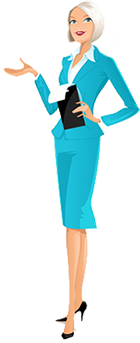 Председатель
Верховного Суда
Российской ФедерацииВ. ЛебедевСекретарь Пленума,
судья Верховного Суда
Российской ФедерацииВ. Дорошков